樹德科技大學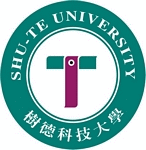  SHU-TE University設計創新與經營研究所辦理碩士學位考試申請書由設計創新與經營研究所所辦公室填寫姓    名學 號入學年度年   月    日聯絡電話E-MAIL論文題目指導教授※論文計畫書口試※論文計畫書口試□ 通過，　□　不通過□ 通過，　□　不通過□ 通過，　□　不通過□ 通過，　□　不通過□ 通過，　□　不通過推薦意見：    □  該生論文進度落後，暫不予推薦參加本學期畢業論文口試。    □  本人同意推薦該生參加本學期畢業論文口試。指導教授簽名：日        期：  年    月   日研究生簽名：日      期：    年    月   日推薦意見：    □  該生論文進度落後，暫不予推薦參加本學期畢業論文口試。    □  本人同意推薦該生參加本學期畢業論文口試。指導教授簽名：日        期：  年    月   日研究生簽名：日      期：    年    月   日推薦意見：    □  該生論文進度落後，暫不予推薦參加本學期畢業論文口試。    □  本人同意推薦該生參加本學期畢業論文口試。指導教授簽名：日        期：  年    月   日研究生簽名：日      期：    年    月   日推薦意見：    □  該生論文進度落後，暫不予推薦參加本學期畢業論文口試。    □  本人同意推薦該生參加本學期畢業論文口試。指導教授簽名：日        期：  年    月   日研究生簽名：日      期：    年    月   日推薦意見：    □  該生論文進度落後，暫不予推薦參加本學期畢業論文口試。    □  本人同意推薦該生參加本學期畢業論文口試。指導教授簽名：日        期：  年    月   日研究生簽名：日      期：    年    月   日推薦意見：    □  該生論文進度落後，暫不予推薦參加本學期畢業論文口試。    □  本人同意推薦該生參加本學期畢業論文口試。指導教授簽名：日        期：  年    月   日研究生簽名：日      期：    年    月   日推薦意見：    □  該生論文進度落後，暫不予推薦參加本學期畢業論文口試。    □  本人同意推薦該生參加本學期畢業論文口試。指導教授簽名：日        期：  年    月   日研究生簽名：日      期：    年    月   日□　准予參加畢業論文口試※□　資格不符(未修滿學分)□　准予參加畢業論文口試※□　資格不符(未修滿學分)□　准予參加畢業論文口試※□　資格不符(未修滿學分)□　准予參加畢業論文口試※□　資格不符(未修滿學分)□　准予參加畢業論文口試※□　資格不符(未修滿學分)□　准予參加畢業論文口試※□　資格不符(未修滿學分)□　准予參加畢業論文口試※□　資格不符(未修滿學分)